$15,000.00GEDITZ-MEESAKASKAAKASKA S 39.23’OF LOT 16 OF PLAT OF LOTS 15, 16, 17 & 18 OF OUTLOT 2 & E2 LOT 1 BLK 2 & ALL LOT 7 BLK 1 VACATING LOT2 OF OUTLOT 2	RECORD #3816	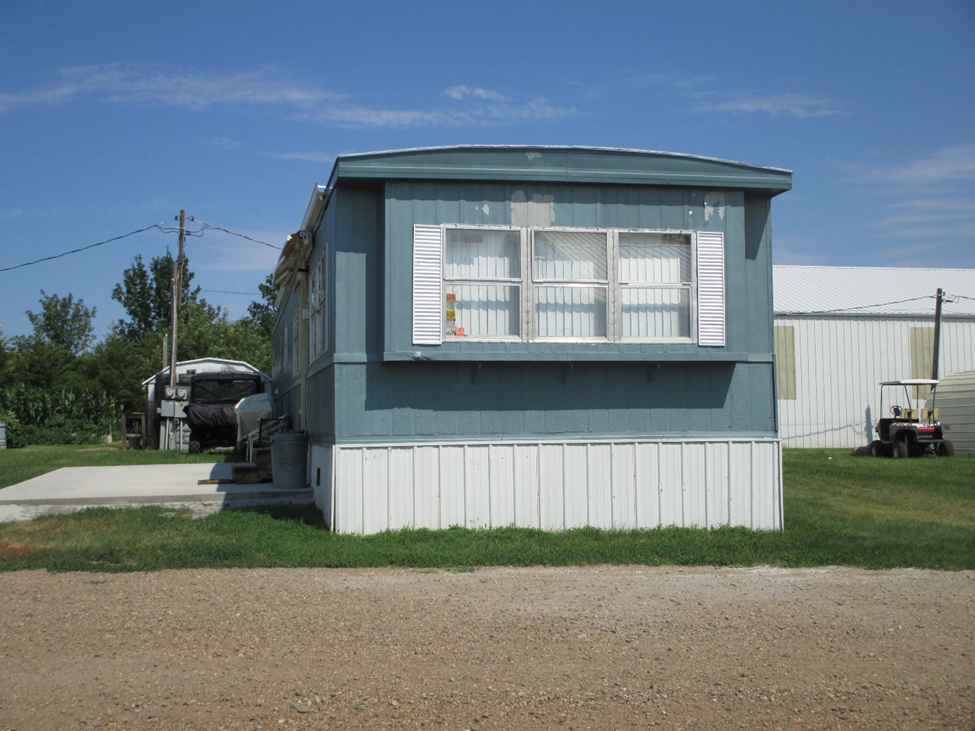 LOT SIZE 39’ X 95’MANUFACTURED HOMEBUILT IN 197214’ x 70’ GEERMH SOLD IN 2016 FOR $4,000LOT SOLD IN 2016 FOR $8,000ASSESSED IN 2018 AT $8,880ASSESSED IN 2016 AT $5,565                                        RECORD #3816